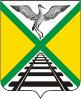 КОНТРОЛЬНО-РЕВИЗИОННАЯ КОМИССИЯмуниципального района «Забайкальский район» Забайкальского края___________________________________________________________________________________________________________________________________________________________Забайкальский край, Забайкальский район, пгт. Забайкальск, ул. Железнодорожная, 7,674650, тел.: (30-251) 2-23-62, e-mail: krkzab@mail.ru ОГРН 1137505000126, ИНН/КПП 7505007603/750501001              ___________________________________________________________________________________________________________________________________________________________Отчет о работе Контрольно-ревизионной комиссии муниципального района «Забайкальский район» Забайкальского края в 2021 годуКонтрольно-ревизионная комиссия муниципального района «Забайкальский район» создана Советом муниципального района «Забайкальский район» и действует в соответствии с Федеральным законом от 7 февраля 2011 года №6-ФЗ "Об общих принципах организации и деятельности контрольно-счетных органов субъектов Российской Федерации и муниципальных образований", Законом Забайкальского края от 24 ноября 2011 года №586-ЗЗК "Об отдельных вопросах организации и деятельности контрольно-счетных органов муниципальных образований Забайкальского края" и на основании Положения о Контрольно-ревизионной комиссии муниципального района «Забайкальский район», утвержденного решением Совета муниципального района «Забайкальский район» от 21 июня 2016 года №267.Согласно Положению, Контрольно-ревизионная комиссия муниципального района осуществляет экспертно-аналитические, контрольные, информационные и иные полномочия, входящие в компетенцию контрольно-счетных органов муниципальных образований. В Контрольно-ревизионной комиссии работают два специалиста согласно утвержденному Советом муниципального района штатному расписанию - председатель и инспектор, в настоящее время замещают должности муниципальной гражданской службы.В рамках экспертно-аналитической деятельности в 2021 году проведено 13 экспертно-аналитических мероприятий, это заключения по результатам внешней проверки годового отчета об исполнении местных бюджетов и годовой бюджетной отчетности главных администраторов бюджетов.  Внешняя проверка годовых отчетов об исполнении бюджетов поселений, проведена в администрациях всех поселений муниципального района, внешняя проверка годовой бюджетной отчетности проведена в администрациях 7 поселений, кроме администрации сельского поселения «Рудник-Абагайтуйское». Экспертно-аналитическими мероприятиями охвачены 13 объектов. В рамках исполнения контрольных полномочий проведено 13 контрольных мероприятий в отношении 13 объектов (Администрация ГП «Забайкальское», Даурская СОШ, Детская музыкальная школа с. Даурия, ДШИ Забайкальск, Журавушка, Теремок, ДЮСШ, Ровесник, Сказка, Степнинская ООШ и т.д.). Общий объем проверенных средств составил 196 522,5 тыс. рублей, в том числе бюджетных средств – 186 782,9 тыс. рублей, других средств – 9739,6 тыс. рублей. По результатам контрольных мероприятий составлено 13 актов, выявлено 17 единиц нарушений, сумма выявленных финансовых нарушений составила 13 862,6 тыс. рублей, в том числе:- в ходе исполнения бюджета – 2 нарушения, на сумму 4515,9 тыс. рублей;- 9 нарушений в области ведения бухгалтерского учета и отчетности на сумму 5903,1 тыс. рублей;- 3 нарушения в сфере управления и распоряжения муниципальной собственностью – на сумму 2828,7 тыс. рублей;- неэффективное использование бюджетных средств - 3 единицы, общей суммой 614,9 тыс. рублей.В течение 2021 года подготовлено 7 заключений на проекты решений о бюджете муниципальных образований. По поручениям, предложениям, запросам и обращениям проведено 2 контрольных мероприятия, это обращения правоохранительных органов.     По обращениям правоохранительных органов проведены проверки по вопросам начисления и выплаты заработной платы в муниципальных учреждениях «ДЮСШ пгт. Забайкальск, МУДО «Ровесник», в том числе вопросы соблюдения требований законодательства об урегулировании конфликта интересов. По результатам указанных проверок в части соблюдения требований законодательства об урегулировании конфликта интересов руководителями учреждений при начислении и выплате заработной платы отдельным сотрудникам нарушений не выявлено.По результатам всех контрольных мероприятий подготовлены акты и подписаны руководителями объектов проверок, отчеты по ним направлены в Совет муниципального района и Главе муниципального района «Забайкальский район». 	По итогам контрольных и экспертно-аналитических мероприятий направлено 2 представления, которые исполнены в установленные сроки и устранены выявленные нарушения. 	В органы государственной власти и органы местного самоуправления по результатам контрольных и экспертно-аналитических мероприятий направлено 39 материалов, в том числе 22 отчета по результатам контрольных мероприятий. В отчетном году Контрольно-ревизионной комиссией составлено два протокола об административных правонарушениях.	По результатам ревизии в отношении заведующей детским садом «Журавушка» составлен протокол об административном правонарушении по статье 19.7 Кодекса об административных правонарушениях «Непредставление или несвоевременное представление в орган (должностному лицу), осуществляющий (осуществляющему) муниципальный финансовый контроль, сведений, (информации), представление которых предусмотрено законом и необходимо для осуществления этим органом его законной деятельности, либо представление в орган (должностному лицу), осуществляющий (осуществляющему) муниципальный финансовый контроль, таких сведений (информации) в неполном объеме или в искаженном виде».  Постановлением мирового судьи от 10 декабря 2021 года она привлечена к административной ответственности и подвергнута наказанию в виде предупреждения. Также привлечен к административной ответственности ведущий бухгалтер данного учреждения по статье 15.15.6КоАп за грубое нарушение требований к бюджетному (бухгалтерскому) учету, в том числе к составлению либо представлению бюджетной или бухгалтерской (финансовой) отчетности, либо грубое нарушение порядка составления (формирования) консолидированной бухгалтерской отчётности. Постановлением мирового судьи от 29 декабря 2021 года ведущий бухгалтер также привлечен к административной ответственности и подвергнут наказанию в виде предупреждения. 	В отношении еще одного дошкольного учреждения проводится дополнительная проверка по начислению и выплаты заработной платы отдельным сотрудникам за 2021 год, по итогам также будет доведена информация.  Соглашения с представительными органами всех поселений муниципального района «Забайкальский район» заключены, условия соглашений выполняются. Межбюджетные трансферты Администрациями всех поселений, с которыми заключены соглашения и выполнены соответствующие работы, перечислены в бюджет муниципального района. Всего перечислено 258 942,74 рублей. В плане КРК МР ЗР на 2022 год включены контрольные мероприятия в виде ревизии финансово-хозяйственной деятельности пяти муниципальных учреждений (МДОУ детский сад «Солнышко» пгт. Забайкальск, детский сад «Росинка» пгт. Забайкальск, МОУ «Харанорская ООШ», МОУ «Абагайтуйская СОШ №7», аудит закупок в МУК МКДЦ за 2021 год, также намечены проверки законности использования бюджетных средств избирательной комиссией муниципального района «Забайкальский район» на проведение выборов депутатов Совета, Главы муниципального района «Забайкальский район», межбюджетных трансфертов, предоставленных бюджетам сельских поселений «Билитуйское»» и «Черно-Озерское».Возможны изменения и дополнения в плане работы Контрольно-ревизионной комиссии муниципального района «Забайкальский район» по запросам и поручениям правоохранительных органов, органов государственной власти и депутатов представительных органов муниципальных образований муниципального района «Забайкальский район». В настоящее время получены отношения Контрольно-счетной палаты Забайкальского края на проведение проверки законности, эффективности и целесообразности использования бюджетных средств:- на обеспечение мероприятий по модернизации систем коммунальной инфраструктуры;- проведение мероприятий при осуществлении деятельности по обращению с животными без владельцев;- дорожного фонда Забайкальского края, предоставленных в виде межбюджетных трансфертов бюджетам муниципальных образований.В настоящее время подготовлены проекты решений о внесении изменений и дополнений в нормативные правовые акты Совета МР ЗР по реализации положений Федерального закона №6-ФЗ с учетом внесённых туда изменений. 